	   Sno-Gophers Ski Club  	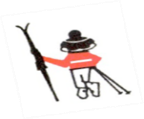 2021 – 2022 Membership Application Thank you for your interest in the Sno-Gophers Ski Club in Chicago, America’s third oldest Black ski club founded in 1965.   Please complete this application and return it with your membership fee to the Membership Chair at either the Ski Show, Membership Meeting or mail to: Sno-Gophers Ski Club P.O. Box 43638, Chicago, Illinois 60643.   Membership Type:  New (     )   Renewal (     )   Vested (    ) Membership Fee: $60.00 new/$50 renewal Personal Information (Club Use Only—Unless Preapproved)   Name____________________________________________________________________________________ Address_________________________________________________________                              Apt. ________ City____________________________ State________   Zip Code___________ Phone___________________ Email___________________________________   Birthdate:   Month______   Day_____       Gender: Female (    )    Male (   )  Emergency Contact Information: Name______________________________  Phone_______________ Relationship________ (     )  I would like my SGSC newsletter emailed.   (  ) I do not have a email.(     )  I do not wish to share my email address shared with the NBS.  Downhill Skiing Level     (Check all that apply) (     )  Never-Ever   (     ) Beginner   (     ) Intermediate   (     ) Advanced    (     ) Expert Have you ever raced?(     ) yes     (     ) no  Snowboarding Level    (Check all that apply) (     )  Never-Ever   (     ) Beginner   (     ) Intermediate    (     ) Advanced    (     )   Expert Have you ever raced? (     ) yes     (     ) no  Cross-Country Skiing Level   (Check all that apply) (     )  Never-Ever   (     ) Beginner   (     ) Intermediate    (     ) Advanced    (     )   Expert Have you ever raced?  (     ) yes     (     ) no Other Interests_____________________________________________________________________________  Signature of Applicant _______________________________________     Date _________________________OFFICE USE ONLY Check Number___________   Amount___________   Cash____________   PayPal Confirmation #__________ Received by________________________________     Date_______________   Receipt___________________The following information and pictures are for use by the Sno-Gophers Ski Club only and will only be shared upon notification directly.I have been a Member of SGSC since: ____________________________________________________I have held the following Board Offices: ___________________________________________________________________________________________________________________________________I was on the following Committee(s): ____________________________________________________________________________________________________________________________________________________My favorite memory or Event: __________________________________________________________________________________________________________________________________________________________________________________________________________________________________________________________________________________________Thank you for sharing!